						May 25, 2011										R-2008-2073938TO ALL PARTIES:Re:	Pa. PUC v. Philadelphia Gas Works, Collaborative Process 	re Alternative Supplier of Last ResortOn April 13, 2011, the Commission issued a Secretarial Letter in the above matter requesting that the Suppliers inform the Commission by May 13, 2011, of their interest in proceeding before the Office of Administrative Law Judge (OALJ) on the issues discussed in the Secretarial Letter.On May 13, 2011, both counsel for Dominion Retail, Inc. and Interstate Gas Supply, Inc.,  and counsel for Direct Energy, Inc. and Hess Corporation, requested an additional sixty (60) days to notify the Commission of their intent to participate in formal proceedings.  Both indicated in their letter/request that PGW and the Suppliers have already begun discussions to narrow and/or eliminate the issues in this proceeding.  In light of the agreement of the Suppliers to the requested sixty (60) day extension, and in consideration of the apparent progress that has been made to narrow and/or eliminate the issues in this proceeding, we shall grant the Suppliers an additional sixty (60) days to notify the Commission of their intent to participate in formal proceedings before the Commission.  Accordingly, the Suppliers should notify the Commission on or before July 12, 2011.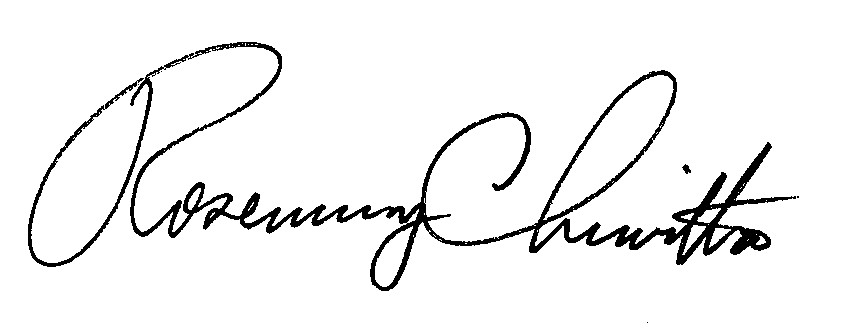 							BY THE COMMISSIONRosemary Chiavetta							Secretarycc:	All Parties of Record at Docket No. R-2008-2073938All Parties of Record at Docket No. R-2009-2139884Karen Moury, Director of OperationsCharles Rainey, Chief Administrative Law Judge 	Kathy Aunkst, Secretary Bureau	Stanley E. Brown, Assistant Counsel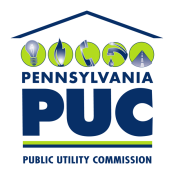  PUBLIC UTILITY COMMISSIONP.O. IN REPLY PLEASE REFER TO OUR FILER-2008-2073938